          В соответствии с Федеральным законом от 02 марта 2007 года № 25 –ФЗ «О муниципальной службе в Российской Федерации», Законом Чувашской Республики от 05 октября 2007 года № 62 «О муниципальной службе в Чувашской Республике», Уставом Питишевского сельского поселения Собрание депутатов Питишевского сельского поселения Аликовского района р е ш и л о:         1. Оказать материальную помощь главе  Питишевского сельского поселения в размере двух должностных окладов.         2.     Настоящее решение вступает в силу после его официального опубликования.Председатель Собрания депутатовПитишевского сельского поселения                                                                А. Г. ФирсоваГлава Питишевскогосельского поселения                                                                                     А. Ю. Гаврилова          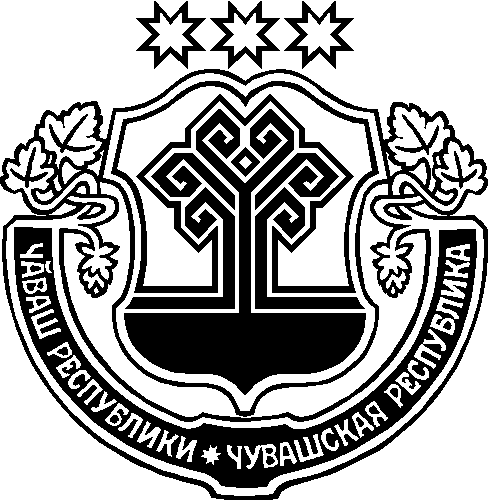 Об оказании материальной помощи главе Питишевского сельского поселения Аликовского района 